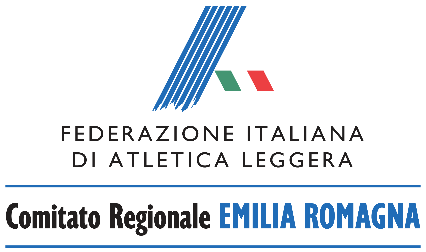 MANIFESTAZIONI NO STADIAModulo richiesta inserimento nel Calendario RegionaleRichiede l’inserimento nel calendario regionale della manifestazione di seguito descrittaANNO DI MISURAZIONE PERCORSO:   ______________Campo obbligatorio per le gare di 10 km, 50 km e 100 kmLa misurazione ha validità 5 anni e la richiesta deve essere inoltrata al CRER con apposito moduloQUOTA ISCRIZIONE GARA COMPETITIVA:_______________(specifica obbligatoria, soggetta a controllo del Gruppo Giudici)SERVIZIO CRONOMETRAGGIO A CURA:___       ___________(specifica obbligatoria)CATEGORIERESPONSABILE ORGANIZZATIVOPROGRAMMA DELLA MANIFESTAZIONEINDICAZIONI SUL LUOGO O SULL’ IMPIANTO UTILIZZATO Data :___________________				in fede__________________________La Società deve compilare il presente modulo e trasmetterlo allo scrivente Comitato Regionale (calendario.emiliaromagna@fidal.it) entro il 14 marzo 2021 per le manifestazioni in programma fino al 31 luglio 2021 ed entro il 30 giugno 2021 per le manifestazioni in programma nella seconda parte di stagione.La societàLa società( denominazione)(cod. FIDAL.)(denominazione)(luogo)(data)(distanza)RAGAZZICADETTIALLIEVIJUNIORESPROMESSESENIORESMASTERRAGAZZICADETTIALLIEVIJUNIORESPROMESSESENIORESMASTER(cognome nome)(cognome nome)(cognome nome)(cognome nome)(cognome nome)(cognome nome)Cellullare/TelefonoMailSito webMailSito webMailSito webMailSito webMailSito webMailSito webORAGARACATEGORIE(città)(provincia)(indirizzo)(indirizzo)